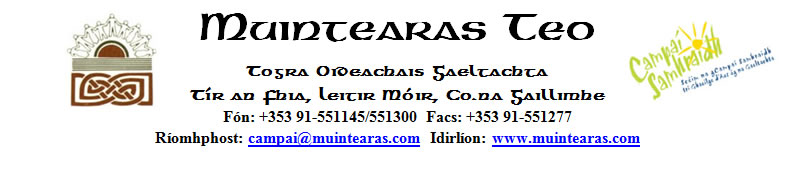 Scéim na gCampaí Samhraidh sa Ghaeltacht foirm éilImh I LEITH íocaíochta Sonraí Teagmhála Deimhním:Go bhfuil an t-éileamh atá á dhéanamh i gcomhréir leis an méid atá dlite faoi choinníollacha uile na Scéime; Gur trí Ghaeilge amháin a reáchtáladh imeachtaí an champa;Gur comhlíonadh coinníollacha uile na Scéime i rith an champa.Go bhfuil sonraí banc agus sonraí cánacha na h-eagraíochta curtha ar fáil do MhuintearasSínithe thar ceann an eagrais:_____________________________________   Dáta: ________________  Ní foláir an t-éileamh seo a sheoladh ar aghaidh in éindí le rollaí an champa chuig: Scéim na gCampaí Samhraidh, Muintearas, Tír An fhia, Leitir Móir, Co. na GaillimheFiosruithe: Teil. 091-551145. r-phost: campai@muintearas.comAinm an champa:Seoladh & ainm an teagmhálaí:Contae:Uimhir ghutháin:Fón póca:Uimhir Tagartha Cánach:Uimhir Rochtana Imréitigh Cánach(Tax Clearance Access Number TCAN)Dáta ar thosaigh an campa:Dáta ar thosaigh an campa:Dáta ar chríochnaigh an campa:Dáta ar chríochnaigh an campa:Líon laethanta ar fad:Líon laethanta ar fad:Táille an champa:Táille an champa:Líon daoine os cionn 18mbl a bhí ag obair ar an gcampa:Líon daoine os cionn 18mbl a bhí ag obair ar an gcampa:Líon páistí a d’fhreastail air:Sonraí Ioncaim agus CaiteachaisSonraí Ioncaim agus CaiteachaisSonraí Ioncaim agus CaiteachaisSonraí Ioncaim agus CaiteachaisSonraí Ioncaim agus CaiteachaisIoncamCaiteachasCaiteachasCaiteachasCaiteachas